Home Learning ArtFollowing on from English, I would like everyone to design their own pair of underpants for the pirates. To do this you can:Draw an outline of underpants on some paper and decorate it and send me a picture of your design. Use the ‘draw’ tool on word to decorate the template below. Print the template below and sent a picture of your design. This work will also be on ‘Teams,’ so you are able to hand it in on there if it is being done online. Here are some examples of the Pirates underpants: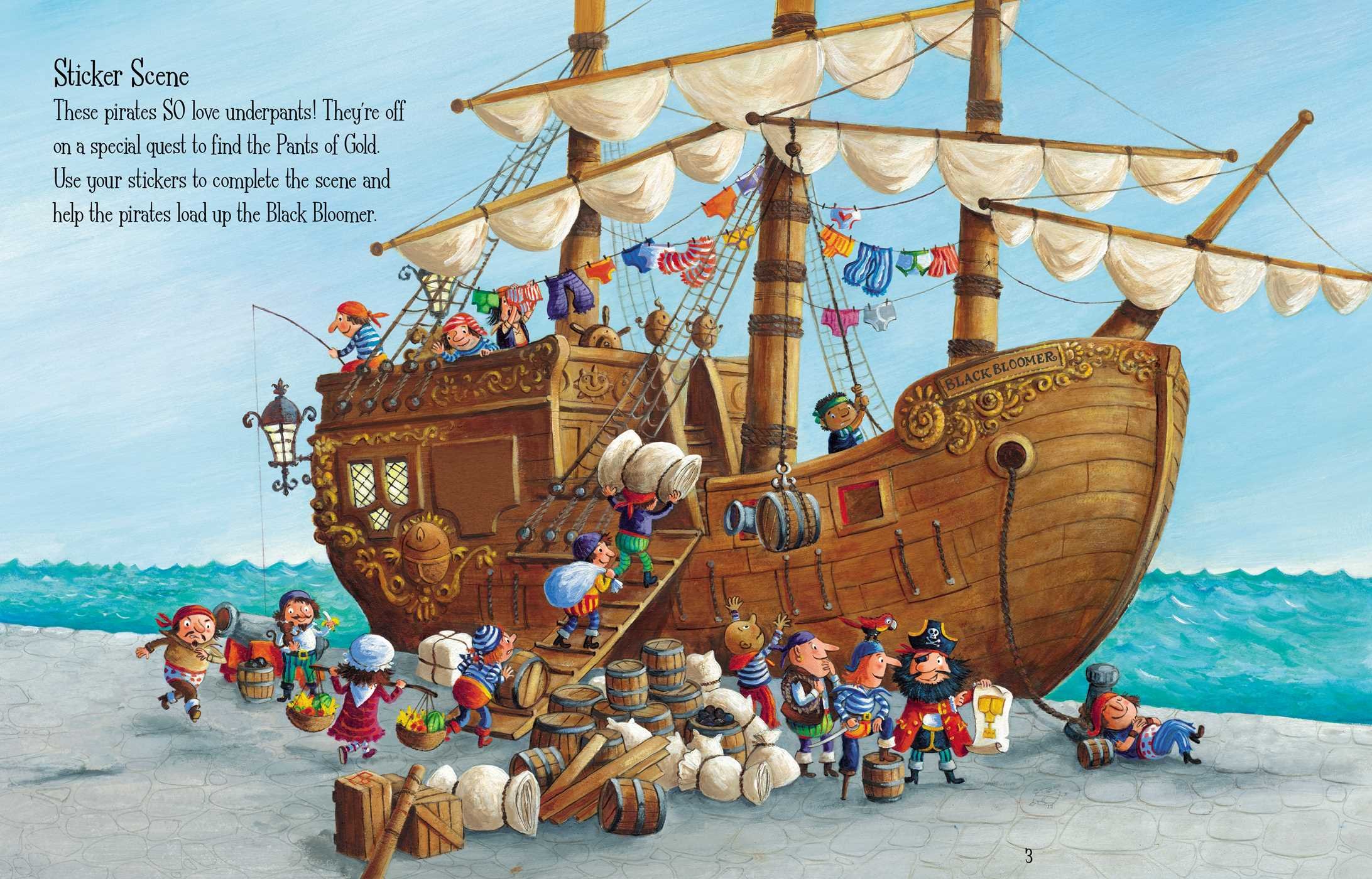 Please use the template below. Underpants Template: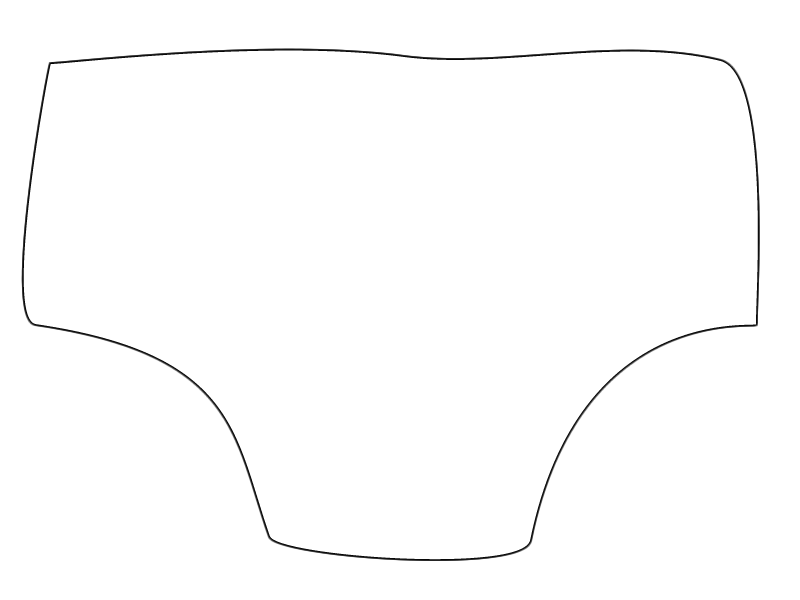 